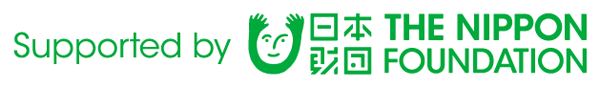 ２０２０年度日本財団助成事業「労働災害バーチャルリアリティー体験教育」受講者災害統計表一般社団法人 日本造船協力事業者団体連合会